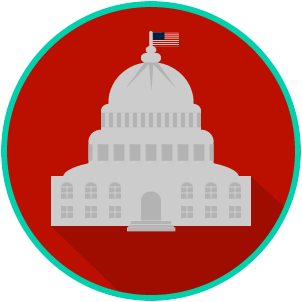 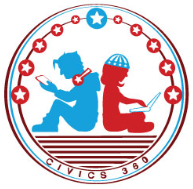 Judicial Branch Video QuestionList Specific Evidence from the VideoComplete Sentence1. Where we will find information about the Judicial Branch?  2. What is meant by ‘original jurisdiction’?3. What is meant by ‘appellate jurisdiction’?4. What is a writ of certiorari?5. Why is Marbury vs. Madison (1803) an important case?6. What is judicial review?7. How is judicial review a check on the legislative and judicial branches?8. What is a court order? 9. What is a summary judgment?10. Why might a judge issue a summary judgment?